 aprendendo com os astronautasCrianças em casa: Missão X desafia a treinar como um astronauta# Circuito de Agilidade Astro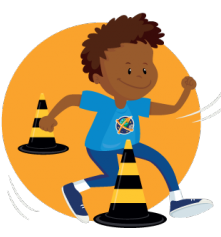 O OBJETIVO DESTE EXERCÍCIO É COMPLETAR UM PERCURSO DE AGILIDADE COM A MAIOR RAPIDEZ E PRECISÃO POSSÍVEL. PARA CRIAR O CIRCUITO BASTA COLOCAR UMA SÉRIE DE PINOS OU OUTRO TIPO DE OBSTÁCULOS PARA CONTORNAR. O CIRCUITO DE AGILIDADE É UTILIZADO PARA MEDIR O EQUILÍBRIO, A HABILIDADE COM OS PÉS E A RESPOSTA A MUDANÇAS DE GRAVIDADE DOS ASTRONAUTAS QUANDO REGRESSAM À TERRA DEPOIS DE UMA VIAGEM NO ESPAÇO.Questão 1FAÇA UM X EM TODAS AS SITUAÇÕES QUE PODEM SER REPRESENTADAS POR 10 + 5.(A) LUÍS USOU 10 CONES PARA UTILIZAR COM ALGUNS AMIGOS, DEPOIS PEGOU MAIS 5 PARA DIFICULTAR O CIRCUITO.  (B) LUÍS TEM 15 CONES E PRECISA DE MAIS 10 CONES PARA FAZER AS ATIVIDADES.(C) LUÍS TEM 10 CONES E SUA AMIGA LHE DÁ MAIS 5.Questão 2ALEX INICIOU SEU CIRCUITO DE AGILIDADE NO HORÁRIO MARCADO NO RELÓGIO.  A QUE HORAS ELE COMEÇOU A ATIVIDADE? 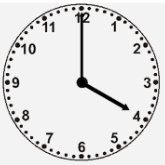 (A) 12h20min(B) 4h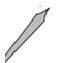 (C) 12h4min(D) 4h12min